Załącznik nr 3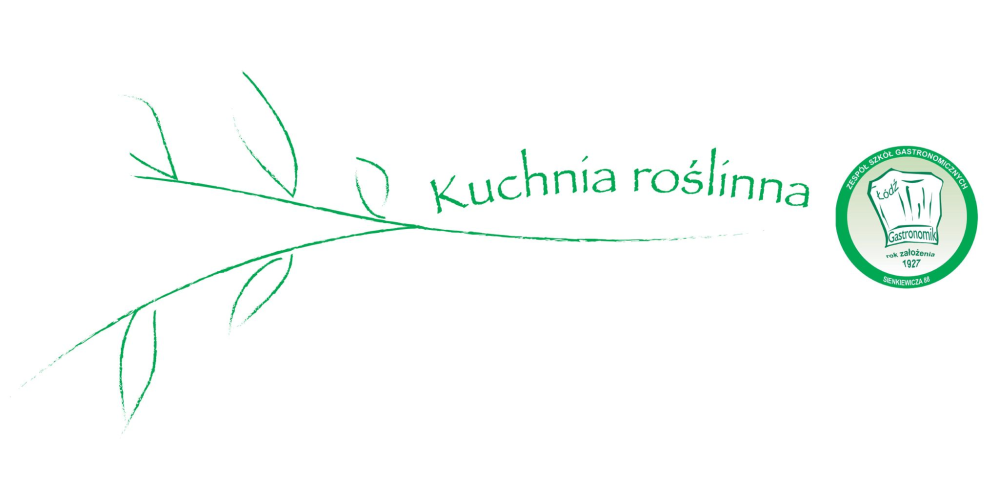 Receptura dania konkursowegoII Ogólnopolski Konkurs Gastronomiczny im. Zbigniewa Kopyckiego
„Kuchnia roślinna”kategoria „Kuchnia wegetariańska”(nazwa)(nazwa)Normatyw surowcowy na 3 porcjeNormatyw surowcowy na 3 porcjeNazwy surowcówIlość[g, ml]Technika wykonaniaTechnika wykonania